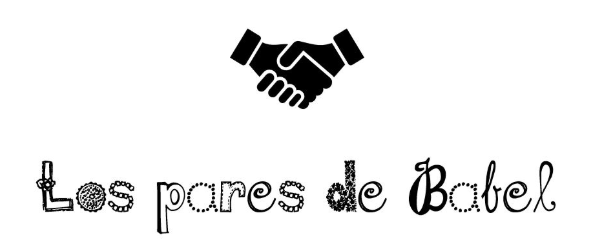 TEXTOS LIBRES   Mi par es: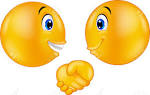 Los textos libres son una técnica de la pedagogía Freinet cuyo objetivo es liberar la expresión personal. Es la expresión escrita que vais a realizar de forma espontánea y libre.Se trata de escribir sobre lo que queréis, cuándo queréis y cómo queréis.Podéis expresar todo lo que queréis comunicar: experiencias de vida, sueños, fantasías, sentimientos, miedos, intereses, pensamientos…Los aspectos gramaticales y formales los vais a trabajar con vuestro par de Babel : se trata de ayudar a la reflexión gramatical y enriquecer el vocabulario. Haremos una publicacion digital con vuestras produccionesLos textos libres son una técnica de la pedagogía Freinet cuyo objetivo es liberar la expresión personal. Es la expresión escrita que vais a realizar de forma espontánea y libre.Se trata de escribir sobre lo que queréis, cuándo queréis y cómo queréis.Podéis expresar todo lo que queréis comunicar: experiencias de vida, sueños, fantasías, sentimientos, miedos, intereses, pensamientos…Los aspectos gramaticales y formales los vais a trabajar con vuestro par de Babel : se trata de ayudar a la reflexión gramatical y enriquecer el vocabulario. Haremos una publicacion digital con vuestras produccionesCopia aqui tu texto corregido Copia aqui tu texto corregido DESPUES DE REALIZAR LA TAREA         EVALUACION ¿Qué has aprendido? 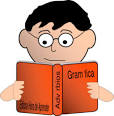 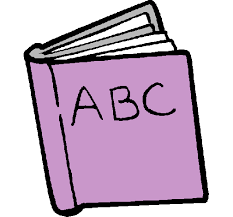 ¿Qué “nota” le pones a tu par? (del 1 al 5) ExplicaDESPUES DE REALIZAR LA TAREA         EVALUACION ¿Qué has aprendido? ¿Qué “nota” le pones a tu par? (del 1 al 5) Explica